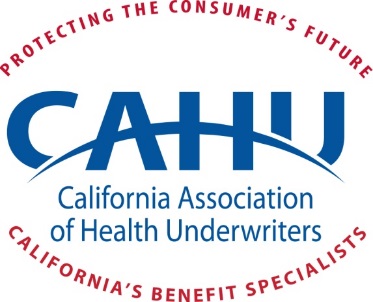 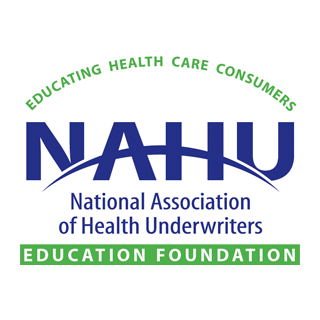 NAHU Education Foundation Champions by ChapterGolden Gate AHU – Sue Wakamoto LeeInland Empire AHU – Yolanda WebbLos Angeles AHU – Kerry WrightNorth Valley AHU – Leanne ChrismanOrange County AHU – Pat StifflerSacramento AHU – Helen OrnellasSan Diego AHU – Joel MarcusVentura County AHU – Stephanie Berger